Key OfferingsDon’t be shy! Show them how fabulous you are. List or summarize key points here about what you do. And here’s one more tip for the road…If you replace a photo with your own and it’s not a flawless fit for the space, you can crop it to fit in almost no time. Just select the picture and then, on the Picture Tools Format tab, click Crop.Key ClientsYou might want to mention a few of your most impressive clients here:Big, important companyReally well-known companyVery impressive companyContact Us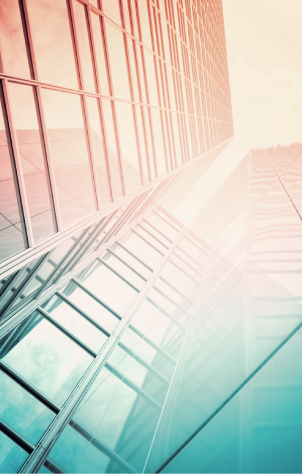 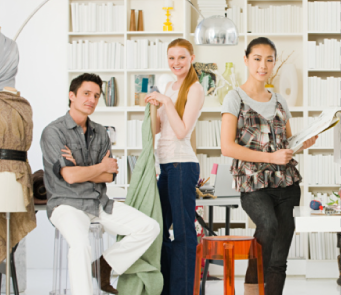 